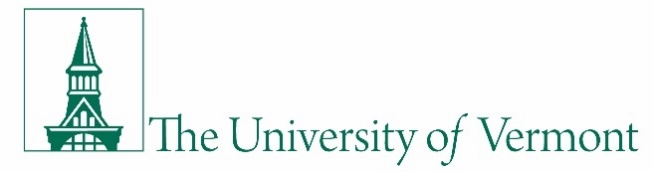 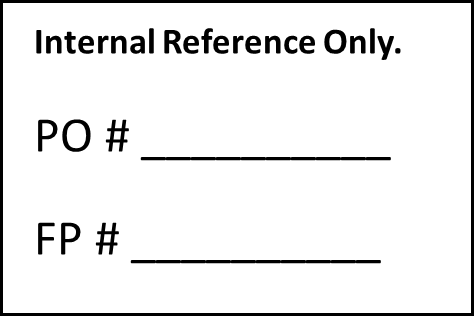 SERVICES AGREEMENTBetween the University of Vermont and State Agricultural Collegeand [Name of Other Party]Contact Information[NAME of Other Party][ADDRESS][PHONE AND EMAIL]Time period (“Term”) [Start Date] through [End Date]Services to be Performed/Products to be Delivered[Name of Other Party] (“Provider”) agrees to provide the following services and/or products (“Work”) to the University of Vermont and State Agricultural College (“UVM”) (UVM and Provider each a “Party” and collectively, the “Parties”):Provider is in the business of: [detailed description]Scope of Work: _____________________________Schedule of Deliverables (with timetable): ___________________________[additional lines if needed]Provider retains sole and complete discretion over (i) the manner and means of carrying out the Work; and (ii) its activities with third parties as long as such activities do not conflict with UVM’s rights pursuant to this Agreement. Terms of PaymentUVM will pay Provider an hourly rate [or flat rate] of $_______. Business expenses are not reimbursable: [____] (Check here if applicable)orReimbursed Expenses (if applicable): UVM will reimburse expenses incurred pursuant to this Agreement in an amount not to exceed $______. All expenditure reimbursement requests must be accompanied by itemized receipts. Approved travel, meals and lodging must be in accordance with UVM policy found at http://www.uvm.edu/policies/travel/travel.pdfTravel [describe allowable expense and method of calculating reimbursement]Meals: [describe allowable expense and method of calculating reimbursement]Lodging: [describe allowable expense and method of calculating reimbursement]The total value of the contract, including any/all reimbursable expenses, is not to exceed $__________. Invoices will itemize hours worked (specifying individual’s name) and describe Work delivered.Payments are made only after satisfactory completion and acceptance of Work. Any services, products or expenses that exceed or vary from those allowed herein shall not be performed, provided or incurred without UVM’s prior written approval.Time is of the essence in performance and provision of Work. UVM may reject Work and seek Work elsewhere (i) if not satisfactorily completed on specific dates mutually agreed upon by the parties; or (ii) if no date is specified, if delivery of Work is not completed within a reasonable time.Invoices will be submitted [monthly], payable net thirty (30) days, and addressed to:[UVM Department]University of Vermont[Address][Email]Upon approval of invoice, payment will be made to [Name of Payee].A final invoice will be required no later than [Choose Date after End Date from the top of page one].  Invoices submitted thereafter will not be paid by UVM absent prior written approval from UVM to extend the End Date.RepresentationsProvider represents and warrants to UVM that (i) Provider will use professional knowledge, care and judgment to perform the Services, in accordance with any applicable federal, state or local law and regulations; (ii) all Services will be provided in a good and workmanlike manner consistent with standard industry practices; (iii) the entire Work is Provider’s original work or is derived from pre-existing work which Provider owns or to which Provider has licensed the rights; and (iv) to the best of Provider’s knowledge, the Work does not infringe the rights of any third party.Independent Contractor RelationshipProvider’s relationship with UVM is that of an independent contractor, and nothing in this Agreement is intended to, or should be construed to, create a partnership, agency, joint venture or employment relationship. Provider is not authorized to make any representation, contract or commitment on behalf of UVM unless specifically requested or authorized in writing to do so by UVM. Unless otherwise required by law, (i) Provider is solely responsible for, and will file, on a timely basis, all tax returns and payments required to be filed with, or made to, any federal, state or local tax authority with respect to the performance of Work and receipt of fees under this Agreement; (ii) no part of Provider’s compensation will be subject to withholding by UVM for the payment of any social security, federal, state, workers compensation, or any other employee payroll taxes (and any and all such taxes and withholding shall be the sole responsibility of Provider); (iii) Provider and any of its employees, subcontractors or agents are not UVM employees and are not eligible for any UVM employee benefits, including but not limited to health insurance, and all rights to such benefits are waived; and (iv) the foregoing applies to any third parties Provider may retain in order to fulfill Provider’s obligations pursuant to this Agreement.  If Provider retains a third party to perform any portion of the Work, Provider remains responsible for all Provider obligations and responsibilities under this Agreement.Confidential Information and UVM Data   “Confidential Information” means all confidential information of UVM in oral, written, graphic, electronic or other form including, but not limited to UVM’s financial, personal, personal identifying and commercial proprietary information, and any other data or information typically and reasonably considered confidential, that is disclosed, whether orally, visually, or in writing to Provider as a result of this Agreement.  Confidential Information also includes Provider’s access to or effect on any confidential, sensitive or statutorily-protected UVM content or data (“UVM Data”).The use of Confidential Information or UVM Data is strictly limited to the purpose of providing Work under this Agreement. Provider shall safeguard Confidential Information and UVM Data from unauthorized use, access or disclosure: (i) meeting all requirements imposed by laws or regulations according to commercially acceptable standards; and (ii) using at least the degree of care it uses to protect its most sensitive confidential information and data. Provider shall not disclose Confidential Information to any third party unless permitted by the terms of this Agreement or to subcontractors who have agreed to maintain confidentiality to the same extent required of Provider under this Agreement. Where Provider or its agents will have access to data protected by statute or regulation (including but not limited to HIPAA or FERPA), Provider will follow all applicable requirements for confidentiality and security of that data.At the conclusion of the term of this Agreement, Provider must return any such Confidential Information in its possession and destroy any retained copies.  Upon UVM’s request, Provider must certify in writing the destruction thereof. Provider will be responsible for any breach of these obligations caused by its employees or representatives.In the event that Confidential Information is required by law or regulation to be disclosed, Provider shall immediately, after it receives notice, notify UVM in writing  of the required disclosure so that UVM may assert whatever exclusions or exemptions may be available to it under such law or regulation.Access to Records LawsUVM is subject to the Vermont Public Records Act, 1 V.S.A. §315 et seq. (“PRA”), and may be required to release this Agreement and/or related documents in response to a PRA request. If such a request is made, UVM will (i) protect confidential, proprietary and/or trade secret information to the extent clearly identified by Provider and insofar as permissible under Vermont law; and (ii) notify Provider prior to release of requested information so that Provider may, at its own cost and expense, assert whatever exclusions or exemptions may be available to it pursuant to the PRA.Work Product Provider acknowledges and agrees that the Work, including all photographs, negatives, video footage, images, renderings, data, source code, and other related materials or documents created or produced by Provider in whatever form or medium, electronic or otherwise, in connection with the Services (and all rights therein, including, without limitation, copyright) belongs to and shall be the sole and exclusive property of UVM. Provider does hereby, without the need for further documentation, sell, assign, and transfer to UVM, its successors and assigns, the entire right, title and interest in and to the copyright in the Work, and in and to all works based upon, derived from, or incorporating the Work.Provider shall not use any form of UVM’s name, logo or registered trademarks without first receiving UVM’s written consent, which is in UVM’s sole discretion. Approval is contingent upon (i) compliance with UVM licensing requirements, as directed by: (a) Licensing-Trademarks Policy (https://www.uvm.edu/policies/general_html/licensing.pdf), and (b) University Name, Symbols, Letterhead and other Proprietary Indicia of Affiliation Policy (https://www.uvm.edu/sites/default/files/UVM-Polilcies/policies/letterhead.pdf); and (ii) review and written approval by the Chief Communications and Marketing Officer or their designee prior to finalizing the Work. Furthermore, any filming on campus requires advance UVM approval in compliance with the Filming on Campus University Operating Procedure (https://www.uvm.edu/sites/default/files/UVM-Policies/policies/filming on campus.pdf).UVM PoliciesProvider shall abide by all applicable UVM policies, including but not limited to its (i) Background and Reference Checks Policy (V.7.15.1)(see policy for applicability); (ii) Tobacco and Cannabis-Free Policy (V.3.17.2)(which applies to all individuals providing goods or services on UVM-owned or leased property and vehicles, and all vehicles parked on UVM property); (iii) Data Breach Notification, Privacy and Information Security Policies (V.9.1.2, V.9.2.4 and V.1.7.2 respectively); and (iv) Payments to Foreign Nationals and Entities Policy (V.4.10.3)(which includes the requirement that foreign nationals doing business with the University from within the U.S. are required to provide evidence of U.S. non-immigrant visa status). These and other UVM policies are available at: https://www.uvm.edu/policies.IndemnificationProvider will indemnify and hold UVM harmless from and against any claims, actions, liabilities, damages, costs and expenses (including attorneys' fees), regarding but not limited to (i) loss of life, bodily injury or damage to property, arising from any negligent or intentional wrongful act or omission by Provider; (ii) alleged defamation, invasion of privacy, or infringement of copyright or other intellectual property rights based upon Provider’s act or omission in performance of this Agreement; (iii) Provider’s violation of applicable federal, state or local law or regulations; or (iv) Provider’s material breach of this Agreement.Limitation of LiabilityExcept for (i) indemnification obligations, and/or (ii) to the extent covered by insurance (and at a minimum the dollar limits of insurance required pursuant to this Agreement), neither Party shall be liable to the other Party or third parties for any incidental, special, indirect, punitive, exemplary or consequential damages, including but not limited to loss of time, profit or goodwill, or economic loss, as a result of either Party’s actions or omissions related to its performance of this Agreement, even if either Party has been advised of or is aware of the likelihood of such damages. UVM’s total liability under or in connection with this Agreement shall not in aggregate exceed the fees and expenses paid by UVM.InsuranceProvider shall obtain and maintain and provide evidence of insurance in an amount sufficient to provide coverage for any liabilities which may reasonably arise out of or result from the respective obligations pursuant to this Agreement, including the following minimum insurance standards: Professional Liability Insurance: if applicable to cover financial loss to UVM arising out of the acts, errors or omissions of the Provider, in an amount not less than $1,000,000 per claim. Commercial General Liability Insurance: including Bodily Injury and Property Damage Liability, Independent Contractors Liability, Contractual Liability, Product Liability and Completed Operations Liability in an amount not less than $1,000,000 combined single limit, per occurrence, and $1,000,000 annual aggregate.Cyber-risk Liability: If Provider has access to, is responsible to transfer, store, or may otherwise affect UVM Data, in an amount not less than $5,000,000 per occurrence.Automobile Liability Insurance: If Provider will drive on UVM premises and use the vehicle to conduct the business that is the subject of this Agreement, in an amount not less than $1,000,000 per occurrence for bodily injury and property damage.Standard Worker’s Compensation.Health/Accident/Disability Insurance: Worker’s Compensation as required by Vermont state statute and employers liability insurance in an amount not less than $100,000 per accident, $500,000 annual aggregate; orIf Provider is a sole proprietor for whom Vermont state statute does not require worker’s compensation insurance, one of the following is required: the foregoing worker’s compensation insurance, orhealth, accident and disability insurance which Provider warrants will cover all costs and expenses associated with any injuries/illnesses/death arising out of or related to the performance of Provider's Work in connection with this contract. Provider shall hold UVM harmless from any injury or disability that may result from Work performed in connection with this contract, as permitted by law.  Provider will be responsible for any and all costs, including but not limited to medical bills, co-payments and deductibles, not covered by Provider's health/accident/disability insurance as well as any lost work-time/wages due to any injury/illnesses/death. If the current Certificate of Insurance (COI) expires prior to the dates of performance under this Agreement, Provider shall furnish an updated COI (evidencing coverage during the dates of performance) no later than 20 days prior to the start of performance.  In no event may Provider commence Work prior to the effective date of the required insurance.  Delay in or failure to obtain a COI shall not constitute a waiver of these requirements nor relieve Provider from any liability or indemnification obligations.  Provider’s policy or policies shall be considered primary insurance and exclusive of any insurance carried by UVM.Provider shall name UVM as additional insured on its liability policies (other than Workers Compensation) and should any of the described policies be cancelled before the expiration date thereof, notice will be delivered in accordance with the policy provisions.  Any liability coverages on a “claims made” basis should be designated as such on the Certificate.No Third-Party BeneficiariesThis Agreement shall be binding upon, and inure solely to, the benefit of the Parties and their respective successors and permitted assigns. Nothing herein, express or implied, is intended to or shall confer upon any other person any legal or equitable right, benefit or remedy of any nature whatsoever under or by reason of this Agreement.Project InquiriesProvider shall not release any Work for publication, advertisement or other purpose without the prior written approval of UVM. Provider agrees to refer any third party or media inquiries regarding the Work promptly to the UVM Communications Office. Provider also agrees to refer any inquiries regarding public rights of access to meetings or documents immediately to the UVM Office of the General Counsel.AccessibilityProvider shall comply with applicable federal and state disability laws by using commercially reasonable efforts to adhere to the Web Content Accessibility Guidelines (WCAG 2.1) published by the World Wide Web Consortium’s Web Accessibility Initiative in development of this project. Where applicable to the Work under this Agreement, Provider will provide captions for all relevant audio content and any necessary audio descriptions with a text transcript for all meaningfully relevant visual information that does not have simultaneous audio.  In the event that the Deliverables are not in conformance with federal and state disability laws, policies, and regulations upon delivery of Work to UVM, then at Provider’s sole expense Provider shall cooperate to (i) make modifications so as to be in conformance therewith and (ii) address the provision of equally effective access to the Deliverables for users with specific disability-related access needs. In addition, UVM shall have the right to modify the Deliverables in order to make them accessible to users.TerminationThis Agreement will expire on [insert End-Date from the top of page one], the “Termination Date”, and may thereafter be renewed or extended only upon mutual agreement of the Parties in writing. Either Party may terminate the Agreement for convenience upon thirty (30) days prior written notice to the other Party. The Agreement may be terminated immediately for material breach upon written notice to the breaching Party.In the event Provider terminates this Agreement prior to its completion, UVM shall have no further payment obligation and Provider shall promptly refund any prepayments for Work not satisfactorily completed. In the event UVM terminates this Agreement for its convenience prior to the Termination Date, Provider will receive a pro rata contract price based upon the percentage of Work satisfactorily completed as of the Termination Date. If UVM terminates the Agreement for material breach by Provider, Provider will be paid only for Work satisfactorily completed as of the date of notice of termination. Provider agrees that upon notice of termination by UVM, Provider will cease all Work under the Agreement, unless the Parties mutually agree in writing that certain Work and/or transition services will be completed. Any termination will not affect UVM’s continued rights in the Work or Provider’s obligations regarding confidentiality of UVM Information and Data.Upon any expiration or termination, the Parties shall promptly, as applicable: remit all amounts due and payable; destroy/return Confidential Information and/or UVM Data as described above; return equipment and/or materials; and return all means of access to any UVM facilities, databases and/or other electronic information. Force MajeureNeither party shall be liable for delays or any failure to perform due to causes beyond its control, including but not limited to acts of God, storm, fire, flood, earthquake, damage or destruction to facilities, health and/or public safety hazards, disease (including but not limited to any declared or undeclared quarantine, outbreak, epidemic or pandemic), travel or other restrictions (or restrictions based on UVM protocol, directive or policy), labor disturbance, war, civil commotion, shortage or unavailability of labor, governmental law, ordinance, order or regulation, or for any other cause pursuant to UVM policy, and shall have the right to terminate this Agreement on such basis. If this Agreement is terminated pursuant to this Force Majeure provision, all payments made by UVM to Provider shall be promptly refunded, minus reasonable, necessary and documented non-refundable expenses legitimately incurred by Provider and for which Provider has made best efforts to mitigate damages. The party invoking this Force Majeure provision may terminate this Agreement upon providing written notice (or other reasonable method under the circumstances) to the other party as soon as reasonably practicable.WaiverThe waiver by either Party of a breach of any provision of this Agreement by the other Party shall not operate or be construed as a waiver of any other or subsequent breach by either Party.AssignmentNeither Party may assign or subcontract this Agreement without the prior written consent of the other.Non-Discrimination Provider shall abide by all applicable federal, state, and local laws respecting non-discrimination in employment and non-segregation of facilities, including the requirements set out at 41 CFR §§ 60-1.4, 60-300.5(a), and 60-741.5(a), which equal opportunity clauses are hereby incorporated by reference.  The latter two regulations prohibit discrimination against qualified protected veterans and qualified individuals on the basis of disability.  These regulations also require affirmative action by covered vendors to employ and advance in employment qualified protected veterans and qualified individuals with disabilities. Additionally, Provider will not discharge or in any other manner discriminate against employees or applicants (i) based on his/her/their gender identity or (ii) because they have inquired about, discussed, or disclosed their own pay or the pay of another employee or applicant.Governing LawAll matters arising out of or relating to this Agreement shall be governed by and construed in accordance with the laws of the State of Vermont, without regard to the choice of law provisions of any jurisdiction. The Parties consent to the exclusive jurisdiction and venue of the state and federal courts located in Chittenden County, Vermont.SurvivalAny provision herein which contemplates performance or observance subsequent to any termination or expiration of this Agreement, or which by its nature should survive, shall survive any such termination or expiration and continue in full force and effect. Counterparts and Electronic SignatureThis Agreement may be executed in counterparts, each of which shall be deemed an original, but which together shall constitute one and the same document. The Parties understand and agree that they have the right to execute this Agreement through paper or through electronic signature technology, which is in compliance with Vermont and Federal law governing electronic signatures. The Parties agree that to the extent they sign electronically, their electronic signature is the legally binding equivalent to their handwritten signature and shall be considered an original signature on an original document, including when transmitted as a “pdf” file. Neither party will claim that a Party’s electronic signature is not legally binding, or object to the admissibility of this Agreement in any legal proceeding.Entire AgreementThis Agreement constitutes the entire understanding between the Parties relating to this subject matter and supersedes all prior or contemporaneous oral or written agreements concerning such subject matter. This Agreement may only be modified by mutual agreement of the Parties in writing. To the extent there is any conflict, the terms and conditions of this Agreement shall take precedence over those in any exhibit attached hereto.AS AGREED BY THE PARTIES:For [Name of Other Party]:____________________________________________ 	Name:Title:Date:For University of Vermont:____________________________________________ 	Name:Title: Purchasing and Contract SpecialistDate: